CAMARA MUNICIPAL DE SANTA BRANCA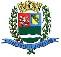 SECRETARIA DE FINANÇAS - CNPJ.01.958.948/0001-17PCA AJUDANTE BRAGA 108 CENTRO SANTA BRANCAData: 12/07/2018 09:15:30Transparência de Gestão Fiscal - LC 131 de 27 de maio 2009                                                                                                                     Sistema CECAM (Página: 1 / 3)Empenho	Processo	CPF/CNPJ	Fornecedor	Descrição	Mod. Lic.	Licitação  Valor Empenhado	Valor Liquidado	Valor PagoMovimentação do dia 26 de Junho de 201801 - PODER LEGISLATIVO01.00.00.00.0.0000.0000 - DESPESA EXTRAORÇAMENTÁRIA01.00.00.00.0.0000.0000.0.0111000 - GERAL01.01 - CAMARA MUNICIPAL01.01.00.00.0.0000.0000 - DESPESA EXTRAORÇAMENTÁRIA01.01.00.00.0.0000.0000.0.0111000 - GERALREPASSE DESCONTO EMPRESTIMO CONSIGNADO FOLHA PAGAMENTO JUNHO 2018REPASSE DESCONTO EMPRESTIMO CONSIGNADO FOLHA PAGAMENTO JUNHO 2018REPASSE DESCONTO PENSAO ALIMENTCIA FOLHA PAGAMENTO JUNHO 2018REPASSE DESCONTO PENSAO ALIM JUDICIAL FOLHA PAGAMENTO JUNHO 2018REPASSE DECONTO CONVENIO FARMACIA FOLHA PAGAMENTO JUNHO 2018REPASSE DESCONTO CONVENIO MERCADO FOLHA PAGAMENTO JUNHO 2018REPASSE DESCONTO CONVENIO ACADEMIA FOLHA PAGAMENTO JULHO 201801.01.00.01.31.0001.2001.31901160 - REMUNERAÇÃO DOS AGENTES POLÍTICOS01.01.00.01.31.0001.2001.31901160.0111000 - GERAL127	0/2018	4 - SUBSIDIOS DE VEREADORES	OUTROS/NÃO	0,00	0,00	21.900,00CAMARA MUNICIPAL DE SANTA BRANCA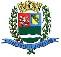 SECRETARIA DE FINANÇAS - CNPJ.01.958.948/0001-17PCA AJUDANTE BRAGA 108 CENTRO SANTA BRANCAData: 12/07/2018 09:15:30Transparência de Gestão Fiscal - LC 131 de 27 de maio 2009                                                                                                                     Sistema CECAM (Página: 2 / 3)MODALIDADES DE LICITAÇÃOCONCURSOCONVITETOMADA DE PREÇOSCONCORRÊNCIADISPENSA DE LICITAÇÃOINEXIGÍVELPREGÃO PRESENCIALPREGÃO ELETRÔNICOOUTROS/NÃO APLICÁVELRDCCAMARA MUNICIPAL DE SANTA BRANCA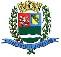 SECRETARIA DE FINANÇAS - CNPJ.01.958.948/0001-17PCA AJUDANTE BRAGA 108 CENTRO SANTA BRANCAData: 12/07/2018 09:15:30Transparência de Gestão Fiscal - LC 131 de 27 de maio 2009                                                                                                                     Sistema CECAM (Página: 3 / 3)Empenho	Processo	CPF/CNPJ	Fornecedor	Descrição	Mod. Lic.	Licitação  Valor Empenhado	Valor Liquidado	Valor PagoSANTA BRANCA, 26 de Junho de 2018LUIS FERNANDO DA SILVA BARROSCRC SP-325493/O-3CONTADOR LEGISLATIVO1000640/0000.000.000/0001-91229- Banco do Brasil S.A.1000650/0000.360.305/0001-04179- CAIXA ECONOMICA FEDERAL1000660/0739.594.137-34218- MARIA ANGELA DE SOUZA1000670/0281.184.468-67419- RENATA ALMEIDA1000690/0023.401.006/0001-76500- CONLIFE - ADMINISTRADORA DE CONVEN1000700/0009.234.575/0001-43283- M PEREIRA MAGALHAES CIA LTDA ME1000710/0012.106.304/0001-17346- FERNANDA PAULA DE ALMEIDA CABRAL/06.497,666.497,660,00/0619,29619,290,00/0707,43707,430,00/0772,53772,530,00/01.065,301.065,300,00/0267,81267,810,00/0319,00319,000,001000680/0  014.946.109/0001-20479- ASSOCIAÇÃO SÃO FRANCISCO VIDA, REPASSE DESCONTO CONVENIO MEDICO FOLHA PAGAMENTO JUNHO 2018/01.240,001.240,000,0001.01.00.01.000 - Legislativa01.01.00.01.000 - Legislativa01.01.00.01.31 - Ação Legislativa01.01.00.01.31 - Ação Legislativa01.01.00.01.31.0001 - MANUTENÇÃO DA CAMARA01.01.00.01.31.0001 - MANUTENÇÃO DA CAMARA01.01.00.01.31.0001.2001 - MANUTENÇÃO DA CAMARA01.01.00.01.31.0001.2001 - MANUTENÇÃO DA CAMARA01.01.00.01.31.0001.2001 - MANUTENÇÃO DA CAMARA01.01.00.01.31.0001.2001.31901101 - VENCIMENTOS E SALÁRIOS01.01.00.01.31.0001.2001.31901101 - VENCIMENTOS E SALÁRIOS01.01.00.01.31.0001.2001.31901101 - VENCIMENTOS E SALÁRIOS01.01.00.01.31.0001.2001.31901101 - VENCIMENTOS E SALÁRIOS01.01.00.01.31.0001.2001.31901101.0111000 - GERAL01.01.00.01.31.0001.2001.31901101.0111000 - GERAL1280/20188- FOLHA DE PAGAMENTO DOS SERVIDORE, FOLHA DE PAGAMENTO - SERVIDORES - REFERÊNCIA 06/2018.OUTROS/NÃO0,000,0030.713,2401.01.00.01.31.0001.2001.31901137 - GRATIFICAÇÃO POR TEMPO DE SERVIÇO01.01.00.01.31.0001.2001.31901137 - GRATIFICAÇÃO POR TEMPO DE SERVIÇO01.01.00.01.31.0001.2001.31901137 - GRATIFICAÇÃO POR TEMPO DE SERVIÇO01.01.00.01.31.0001.2001.31901137 - GRATIFICAÇÃO POR TEMPO DE SERVIÇO01.01.00.01.31.0001.2001.31901137.0111000 - GERAL01.01.00.01.31.0001.2001.31901137.0111000 - GERAL1290/20188- FOLHA DE PAGAMENTO DOS SERVIDORE, FOLHA DE PAGAMENTO - SERVIDORES - REFERÊNCIA 06/2018.OUTROS/NÃO0,000,0011.227,9801.01.00.01.31.0001.2001.31901146 - FÉRIAS - PAGAMENTO ANTECIPADO01.01.00.01.31.0001.2001.31901146 - FÉRIAS - PAGAMENTO ANTECIPADO01.01.00.01.31.0001.2001.31901146 - FÉRIAS - PAGAMENTO ANTECIPADO01.01.00.01.31.0001.2001.31901146 - FÉRIAS - PAGAMENTO ANTECIPADO01.01.00.01.31.0001.2001.31901146.0111000 - GERAL01.01.00.01.31.0001.2001.31901146.0111000 - GERAL1300/20188- FOLHA DE PAGAMENTO DOS SERVIDORE, FOLHA DE PAGAMENTO FERIAS - SERVIDORES - REFERÊNCIA 06/2018.OUTROS/NÃO0,000,007.323,10EmpenhoProcessoCPF/CNPJFornecedorDescriçãoMod. Lic.   LicitaçãoMod. Lic.   LicitaçãoValor EmpenhadoValor LiquidadoValor Pago, FOLHA DE PAGAMENTO - VEREADORES - REFERÊNCIA 06/2018., FOLHA DE PAGAMENTO - VEREADORES - REFERÊNCIA 06/2018.01.01.00.01.31.0001.2001.33903039 - MATERIAL PARA MANUTENÇÃO DE VEÍCULOS01.01.00.01.31.0001.2001.33903039 - MATERIAL PARA MANUTENÇÃO DE VEÍCULOS01.01.00.01.31.0001.2001.33903039 - MATERIAL PARA MANUTENÇÃO DE VEÍCULOS01.01.00.01.31.0001.2001.33903039 - MATERIAL PARA MANUTENÇÃO DE VEÍCULOS01.01.00.01.31.0001.2001.33903039.0111000 - GERAL01.01.00.01.31.0001.2001.33903039.0111000 - GERAL01.01.00.01.31.0001.2001.33903039.0111000 - GERAL1320/0009.560.609/0001-90498 - NOVA HORIZONTE VEICULOS E PECAS L, FILTRO DE OLEO - REVISAO FORD FOCUS PLACA FZO-0301, FILTRO COMBUSTIVEL, FILTRO DE OLEO - REVISAO FORD FOCUS PLACA FZO-0301, FILTRO COMBUSTIVEL, FILTRO DE OLEO - REVISAO FORD FOCUS PLACA FZO-0301, FILTRO COMBUSTIVELDISPENSA D/00,00304,00304,00- REVISAO FORD FOCUS PLACA FZO-0301, OLEO MOTORCRAFT 5W20- REVISAO FORD FOCUS PLACA FZO-0301, OLEO MOTORCRAFT 5W2001.01.00.01.31.0001.2001.33903919 - MANUTENÇÃO E CONSERVAÇÃO DE VEÍCULOS01.01.00.01.31.0001.2001.33903919 - MANUTENÇÃO E CONSERVAÇÃO DE VEÍCULOS01.01.00.01.31.0001.2001.33903919 - MANUTENÇÃO E CONSERVAÇÃO DE VEÍCULOS01.01.00.01.31.0001.2001.33903919 - MANUTENÇÃO E CONSERVAÇÃO DE VEÍCULOS01.01.00.01.31.0001.2001.33903919.0111000 - GERAL01.01.00.01.31.0001.2001.33903919.0111000 - GERAL01.01.00.01.31.0001.2001.33903919.0111000 - GERAL1310/0009.560.609/0001-90498 - NOVA HORIZONTE VEICULOS E PECAS L, MAO DE OBRA MECANICA- REVISAO FORD FOCUS PLACA FZO-0301,DISPENSA D/00,00248,00248,00ALINHAMENTO E BALANCEAMENTO   - REVISAO FORD FOCUS PLACA FZOALINHAMENTO E BALANCEAMENTO   - REVISAO FORD FOCUS PLACA FZO-0301,LAVAGEM - REVISAO FORD FOCUS PLACA FZO-0301LAVAGEM - REVISAO FORD FOCUS PLACA FZO-030101.01.00.01.31.0001.2001.33903977 - VIGILÂNCIA OSTENSIVA MONITORADA01.01.00.01.31.0001.2001.33903977 - VIGILÂNCIA OSTENSIVA MONITORADA01.01.00.01.31.0001.2001.33903977 - VIGILÂNCIA OSTENSIVA MONITORADA01.01.00.01.31.0001.2001.33903977 - VIGILÂNCIA OSTENSIVA MONITORADA01.01.00.01.31.0001.2001.33903977.0111000 - GERAL01.01.00.01.31.0001.2001.33903977.0111000 - GERAL01.01.00.01.31.0001.2001.33903977.0111000 - GERAL1110/0006.011.162/0001-01261 - R.P.R. SERVIÇOS LTDA ME, REF. SERVICO DE MONITORAMENTO DE ALARME E CAMERA DO PREDIO DA, REF. SERVICO DE MONITORAMENTO DE ALARME E CAMERA DO PREDIO DADISPENSA D/00,00663,000,00CAMARA MUNCIPAL REF. AO PERIODO DE MAIO A DEZ 2018    - CONTRATO 66/2018CAMARA MUNCIPAL REF. AO PERIODO DE MAIO A DEZ 2018    - CONTRATO 66/2018CAMARA MUNCIPAL REF. AO PERIODO DE MAIO A DEZ 2018    - CONTRATO 66/2018PROCESSO 355/201801.01.00.01.31.0001.2001.33903981 - SERVIÇOS BANCÁRIOS01.01.00.01.31.0001.2001.33903981 - SERVIÇOS BANCÁRIOS01.01.00.01.31.0001.2001.33903981 - SERVIÇOS BANCÁRIOS01.01.00.01.31.0001.2001.33903981 - SERVIÇOS BANCÁRIOS01.01.00.01.31.0001.2001.33903981.0111000 - GERAL01.01.00.01.31.0001.2001.33903981.0111000 - GERAL01.01.00.01.31.0001.2001.33903981.0111000 - GERAL490/0000.000.000/0001-91229 - Banco do Brasil S.A., ESTIMATIVA TARIFA BANCARIA PARA O ANO DE 2018, ESTIMATIVA TARIFA BANCARIA PARA O ANO DE 2018DISPENSA D/00,0051,0051,00SUBTOTAL------------------------------------------------------------------11.489,0212.755,0271.767,32TOTAL------------------------------------------------------------------11.489,0212.755,0271.767,32